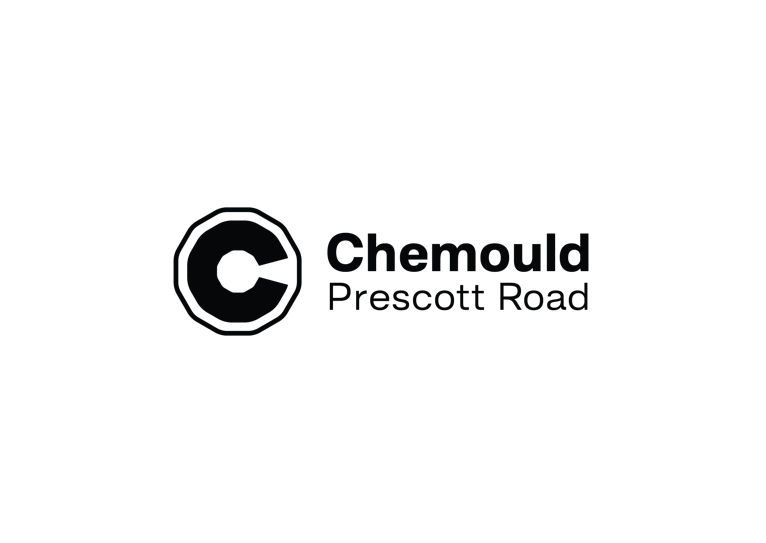 CVRITESH MESHRAMb. 1975, in Bhilai, Chattisgarh, IndiaEDUCATION      Bachelor of Fine Arts (Painting), Indira Kala Sangeet Vishwavidyalay, Chattisgarh, IndiaSOLO EXHIBITIONS2018	In the Womb of the Land, Chemould Prescott Road, Mumbai India2012	New Works, Chemould Prescott Road, Mumbai, India 2008	Coming From The Details, Birla Art Gallery, Mumbai, IndiaGROUP EXHIBITIONS2023   Part 1: Framing | CheMoulding: Framing Future Archives | 60 Years of Gallery            Chemould, Chemould Prescott Road, Mumbai, India 2022	Modus Operandi III: Together Alone, Chemould Prescott Road, Mumbai, India 2021	Reimagining the Object, In Touch Edition VI, Chemould Prescott Road, Mumbai, India 2021	On|Site | Entry Only, Chemould Prescott Road, Mumbai India 2020	Out-site / In sight, In Touch Edition I, Chemould Prescott Road, Mumbai India2019	Modus Operandi II, Chemould Prescott Road, Mumbai India2018	Modus Operandi, Chemould Prescott Road, Mumbai India2015	A Summer Mix, Chemould Prescott Road, Mumbai India2014	Make\Do, Gallery Ske, New Delhi, India 2012	Pursuit of the Ridiculous, Chemould Prescott Road, Mumbai India2012	Cass Sculpture Foundation, London, UK 2011	Drawings, Chemould Prescott Road, Mumbai, India2010 	Bringing in the New, Chemould Prescott Road, Mumbai, India 2009  Studio Practices, Chemould Prescott Road, Mumbai, India 2009	White Square Art Gallery, Berlin, GermanyART FAIRS2021	Art Basel Switzerland2020	Art Basel Hong Kong2020	India Art Fair, New Delhi, India 2019	Art Basel Switzerland 2019	Art Basel Hong Kong 2019	India Art Fair, New Delhi, India 2018	Art Basel Hong Kong 2014	Dhaka Art Summit, Dhaka, Bangladesh 2011	India Art Fair, New Delhi, India RESIDENCIES AND AWARDS 2012	Creative India Residency, Gasworks, London, UK2012	Sandarbha Art Residency, Jaipur, India2004	Junior Fellowship by Human Resources, Govt. Of India2003	6th Western Region Art Exhibition by Camlin, MumbaiINSTALLATIONS2010	Kabeer and Scooter, an off-site project, Chemould Prescott Road, Mumbai, IndiaThe artist lives and works in Mumbai, India. 